Не стареют душой ветераны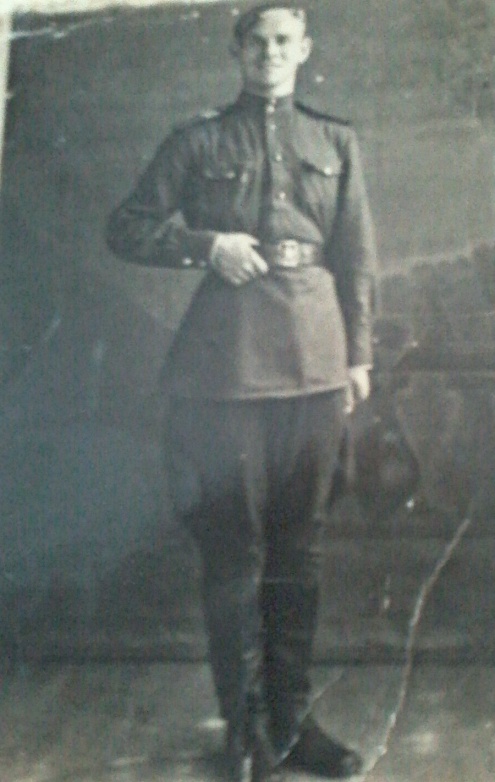 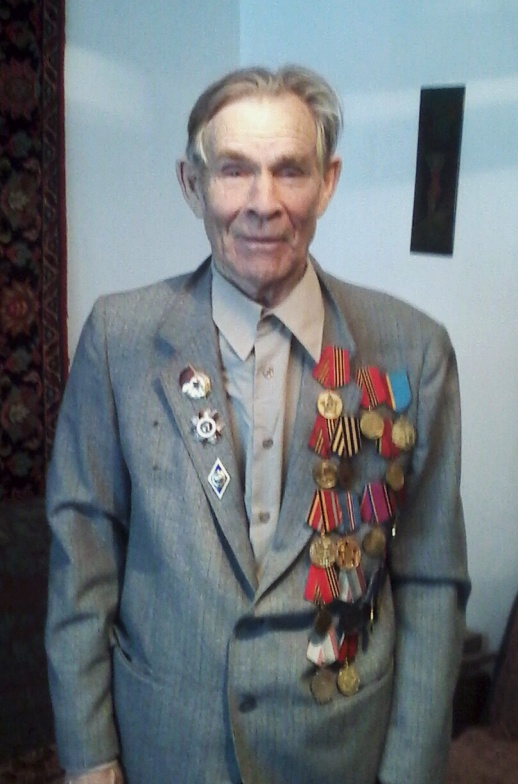                                                                                                            Неугасима память                                                                                                                                                                                              поколений                                                                                                                    И память тех, кого                                                                                                                                           Мы свято чтим…       В жизни каждого человека война отдается эхом, потому что каждая вторая семья потеряла на этой страшной войне отца, мужа, сына, брата, дочь, сестру…     Сегодня, я  хочу рассказать о ветеране Великой Отечественной войны  Евгении Александровиче Антонове, который живет в нашем поселке Белоусовка.      Антонов Евгений Александрович, родился  18  апреля 1926 году в городе Змеиногорске, Алтайского края.  Дед  Евгения  был приказчиком, его изрубили шашками и родные, похоронив его,  вскоре уехали с семьей в Тальменский район Алтайского края, в село Зайцево.     Мама Евгения Александровича,  работала учителем и воспитывала сына одна.  Отца Евгений не знал. Закончив 7 класс средней школы в Зайцево и  приписав себе один год, он настойчиво осаждал военкомат и добился своего.  В 1943 году, в возрасте 17 лет, его призывают в армию. Он поступает в Черногорскую авиационную школу в Хакасии, где пройдя четыре месяца обучения, становится бортмехаником Л-2.       Евгения отправляют в город Харьков, затем в Днепропетровск,  где он  изучал технику,  следил за состоянием самолетов,  а в свободное от службы время писал рассказы, т.е.  был внештатным корреспондентом.  Польша, Венгрия, Чехословакия, Чехия, Австрия, Германия – где только не был Евгений Александрович в годы войны.  Его работа была очень ответственной и опасной:  он испытывал пригодность авиаснарядов к бою, от него в большей степени зависел исход сражения.  Война для ветерана закончилась на аэродроме «Глагау».   7,5 лет прослужил он в эскадрильи.  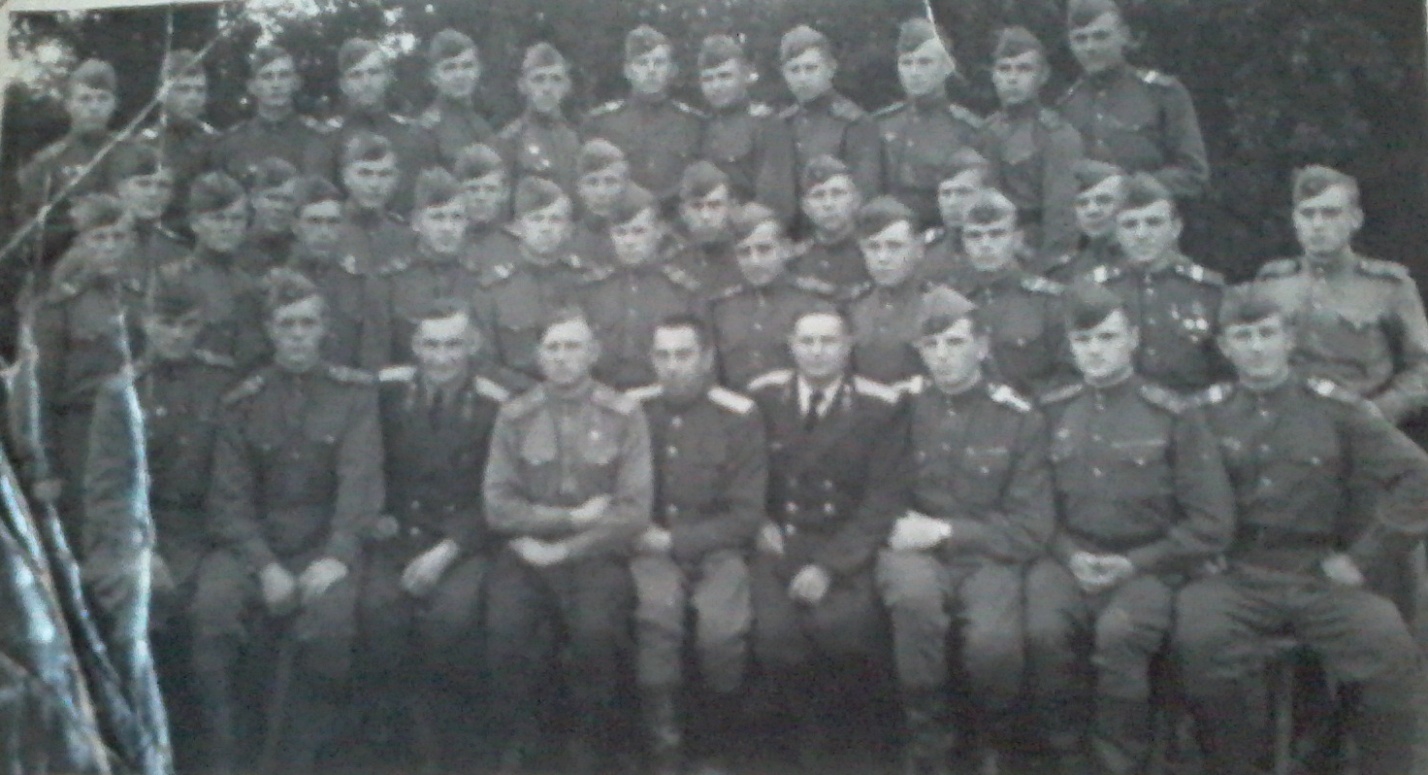 Демобилизовался в звании старшего лейтенанта в 1949 году. Есть у него на фотографии военных лет такая надпись: «Ваша безупречная служба в рядах Советской армии будет служить примером для воинов нашей части».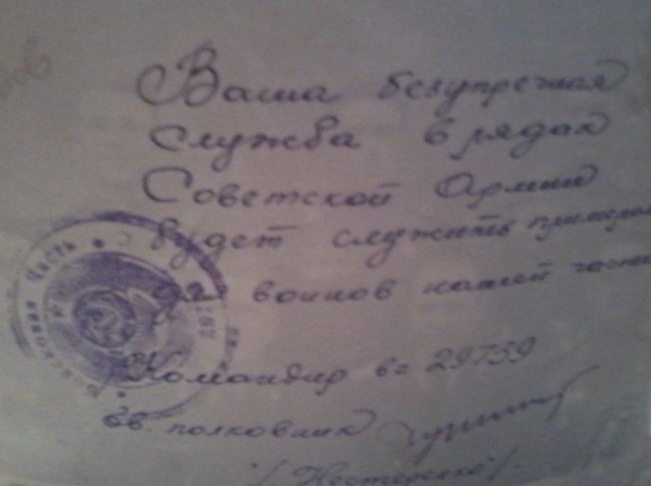 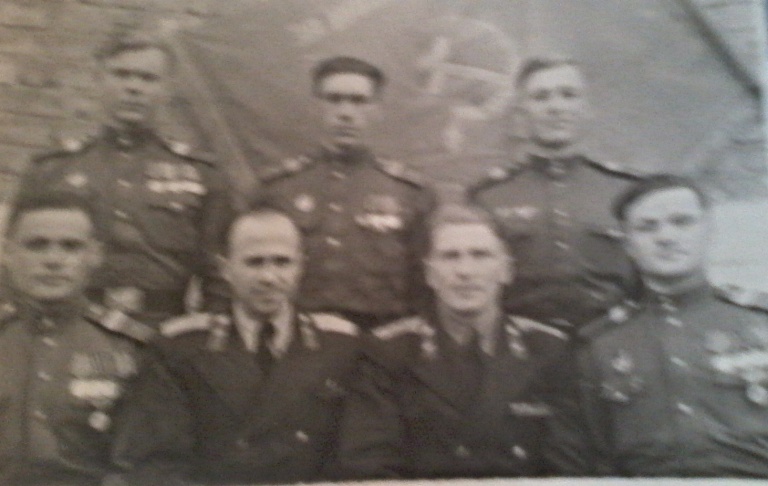       После войны Евгений Александрович поступил в Томский государственный университет, где проучился 3 года. Затем перевелся  в Харьковский университет на геологический факультет.  Получив высшее образование, по распределению  был отправлен в Сибирь, в  город Сталин  Кемеровской области.  10 лет прожил в Красноярске.  Затем   Евгения Александровича пригласили в город  Усть- Каменогорск, а в дальнейшем   в Белоусовскую геологическою партию  на должность главного инженера  (занимался изучением редких металлов), где он  и работал до пенсии, а на досуге по прежнему писал небольшие рассказы.    Евгений Александрович был награжден медалью «За взятие Берлина»,  «За освобождение Праги», «За победу над Германией»,  орденом «Отечественной войны 2 степени», имеет различные юбилейные медали.    Сейчас ветеран живет один ( два года назад похоронил жену), но несмотря на свой преклонный возраст, ведет активный здоровый  образ жизни:  посещает поселковые собрания, является  членом клуба городской библиотеки «Поговорим по душам»,  частым  гостем в школе.  Очень любит природу,  рыбалку, а еще  успевает  трудиться на своем приусадебном участке. Как он сам говорит: «Невозможно победить советского человека – хозяина своей мечты».    Евгений Александрович – это очень порядочный, интеллигентный человек. Мы с глубоким уважением относимся к этому человеку.    Вот уже 70 лет прошло, как закончилась Великая Отечественная война , но нам никак нельзя забыть тот бессмертный подвиг, который совершали солдаты ради нашего будущего, ради мира на земле. Мы всегда будем гордиться нашими ветеранами. Их подвиг – это пример для нас, молодых, который будет жить в нашей памяти всегда и мы будем стараться жить так, чтобы быть достойными их памяти.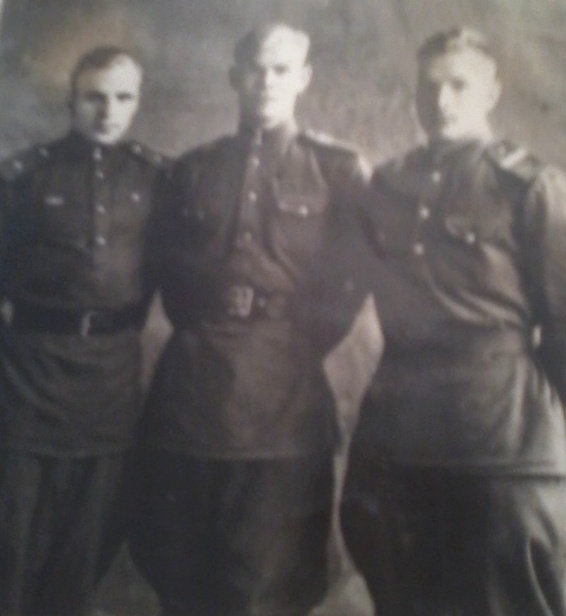 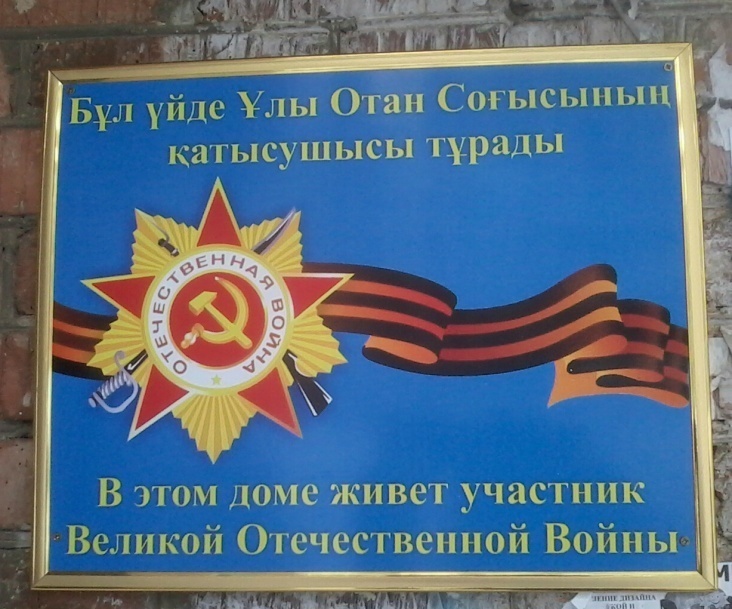 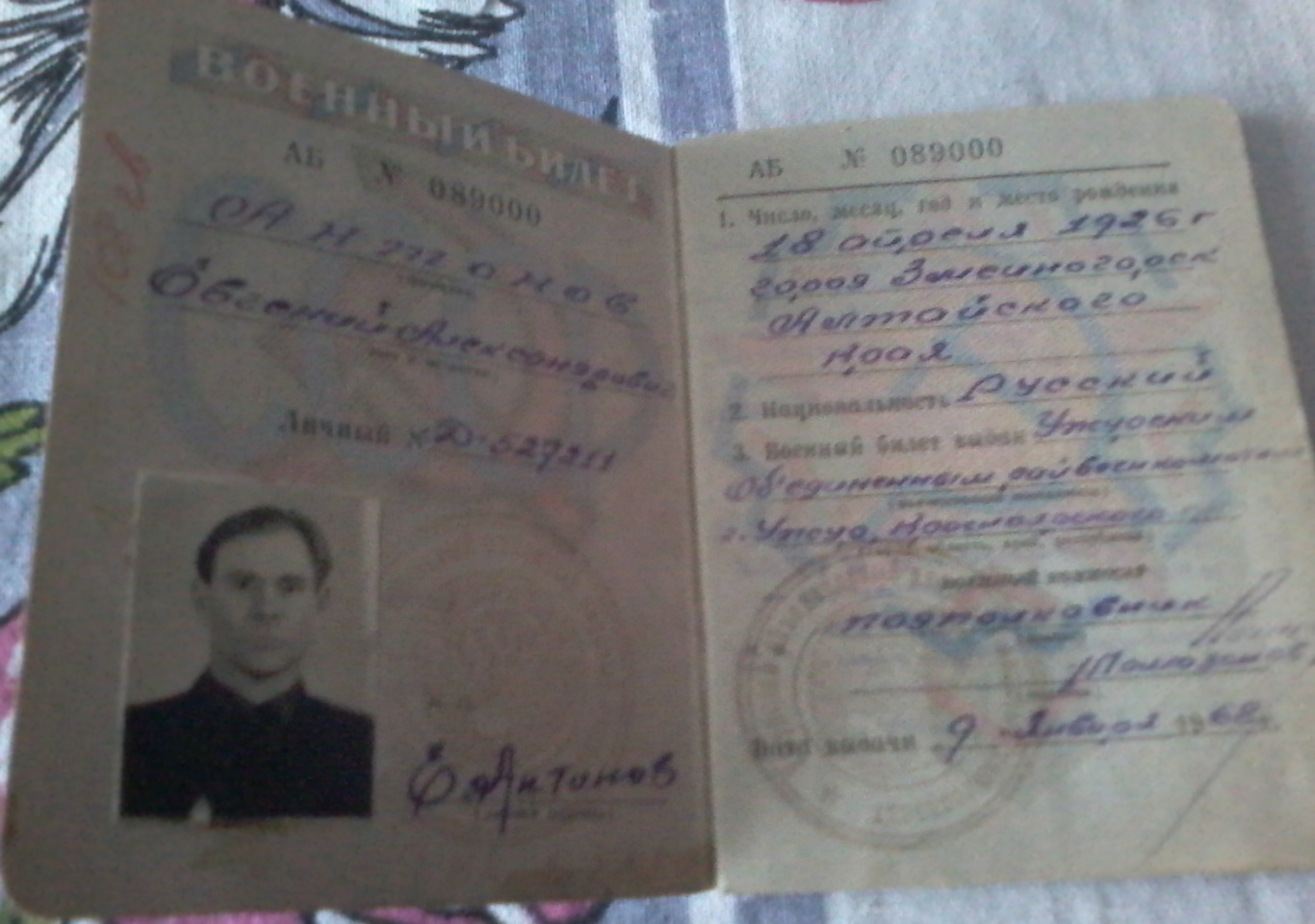 